Уважаемая Галина Николаевна!Министерством территориального развития Камчатского края                         (далее - Министерство) рассмотрено Ваше обращение о правомерности применения  норм постановления Правительства Российской Федерации                                от 05.07.2013 № 568 «О распространении на отдельные категории граждан ограничений, запретов и обязанностей, установленных Федеральным законом «О противодействии коррупции» и другими федеральными законами в целях противодействия коррупции» (далее -  постановление Правительства РФ № 568) в отношении лица, замещающего муниципальную должность и работника местной администрации, не являющегося муниципальным служащим (далее - обращение).В соответствии с пунктом 1 части 2.1 раздела 2 Положения о Министерстве, утвержденного постановлением Правительства Камчатского края от 29.01.2013                 № 25-П, Министерство реализует региональную политику в сфере местного самоуправления Камчатского края.Министерство не обладает правом аутентичного толкования постановлений Правительства Российской Федерации и иных нормативных правовых актов Российской Федерации. Вместе с тем по результатам рассмотрения обращения считаю необходимым отметить следующее.В абзаце первом пункта 1 постановления Правительства РФ № 568  указаны работники, замещающие должности в Пенсионном фонде Российской Федерации, Фонде социального страхования Российской Федерации, Федеральном фонде обязательного медицинского страхования, иных организациях, созданных Российской Федерацией на основании федеральных законов, организациях, созданных для выполнения задач, поставленных перед федеральными государственными органами (далее - фонды и иные организации), назначение на которые и освобождение от которых осуществляются Президентом Российской Федерации или Правительством Российской Федерации, и должности в фондах и иных организациях, включенные в перечни, установленные нормативными актами фондов, локальными нормативными актами организаций, нормативными правовыми актами федеральных государственных органов (далее - работники), для которых подпунктами а-в установлены соответствующие запреты и обязанности.В пункте 2 постановления Правительства РФ № 568  указаны граждане, претендующие на замещение должностей в фондах и иных организациях, назначение на которые и освобождение от которых осуществляются Президентом Российской Федерации или Правительством Российской Федерации, и должностей в фондах и иных организациях, включенных в перечни, установленные нормативными актами фондов, локальными нормативными актами организаций, нормативными правовыми актами федеральных государственных органов.В свою очередь пунктом 3 постановления Правительства РФ № 568  предусмотрено, что работники, замещающие должности, указанные в абзаце первом пункта 1 данного постановления, и граждане, указанные в пункте 2 данного постановления, не могут осуществлять трудовую деятельность в случае близкого родства или свойства (родители, супруги, дети, братья, сестры, а также братья, сестры, родители, дети супругов и супруги детей) с работником соответствующего фонда или иной организации, если осуществление трудовой деятельности связано с непосредственной подчиненностью или подконтрольностью одного из них другому, за исключением работников, замещающих должности (кроме предусмотренных пунктом 4 данного постановления) в федеральных государственных учреждениях или в федеральных государственных унитарных предприятиях (федеральных казенных предприятиях), созданных для выполнения задач, поставленных перед федеральными государственными органами, и граждан, претендующих на замещение указанных должностей.Пунктом 4 постановления Правительства РФ № 568 установлено, что работники, замещающие должности руководителей, главных бухгалтеров и должности, связанные с осуществлением финансово-хозяйственных полномочий, в федеральных государственных учреждениях или в федеральных государственных унитарных предприятиях (федеральных казенных предприятиях), созданных для выполнения задач, поставленных перед федеральными государственными органами, и граждане, претендующие на замещение таких должностей, не могут осуществлять трудовую деятельность в случае близкого родства или свойства (родители, супруги, дети, братья, сестры, а также братья, сестры, родители, дети супругов и супруги детей) с работником соответствующего учреждения или предприятия, замещающим одну из указанных должностей, если осуществление трудовой деятельности связано с непосредственной подчиненностью или подконтрольностью одного из них другому.Таким образом, ограничения и запреты, установленные постановлением Правительства РФ № 568, не распространяются на лиц, замещающих муниципальные должности и работников местной администрации, не являющихся муниципальными служащими. Кроме того, проведенный Министерством анализ норм Федеральных законов: от 25.12.2008 № 273-ФЗ «О противодействии коррупции», от 06.10.2003 № 131-ФЗ «Об общих принципах организации местного самоуправления в Российской Федерации», иных нормативных правовых актов Российской Федерации не выявил прямых запретов на осуществление трудовой деятельности в местной администрации работника, связанного с осуществлением финансовых полномочий (бухгалтера), не являющегося при этом муниципальным служащими и лицом, замещающим муниципальную должность, в случае их близкого родства или свойства, в том числе, когда осуществление данной деятельности не связано с подчиненностью или подконтрольностью одного из них другому.Исп. Александр Николаевич Савчук8 (4152) 20-43-09 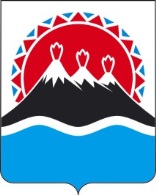 МИНИСТЕРСТВО ТЕРРИТОРИАЛЬНОГО РАЗВИТИЯКАМЧАТСКОГО КРАЯПочтовый адрес:пл. Ленина, д. . Петропавловск-Камчатский, 683040,Место нахождения:Ленинградская ул., д. 118, г. Петропавловск-КамчатскийТел/факс. приемной (4152) 26-22-98,эл. почта: atr@kamgov.ruМИНИСТЕРСТВО ТЕРРИТОРИАЛЬНОГО РАЗВИТИЯКАМЧАТСКОГО КРАЯПочтовый адрес:пл. Ленина, д. . Петропавловск-Камчатский, 683040,Место нахождения:Ленинградская ул., д. 118, г. Петропавловск-КамчатскийТел/факс. приемной (4152) 26-22-98,эл. почта: atr@kamgov.ruМИНИСТЕРСТВО ТЕРРИТОРИАЛЬНОГО РАЗВИТИЯКАМЧАТСКОГО КРАЯПочтовый адрес:пл. Ленина, д. . Петропавловск-Камчатский, 683040,Место нахождения:Ленинградская ул., д. 118, г. Петропавловск-КамчатскийТел/факс. приемной (4152) 26-22-98,эл. почта: atr@kamgov.ruМИНИСТЕРСТВО ТЕРРИТОРИАЛЬНОГО РАЗВИТИЯКАМЧАТСКОГО КРАЯПочтовый адрес:пл. Ленина, д. . Петропавловск-Камчатский, 683040,Место нахождения:Ленинградская ул., д. 118, г. Петропавловск-КамчатскийТел/факс. приемной (4152) 26-22-98,эл. почта: atr@kamgov.ruМИНИСТЕРСТВО ТЕРРИТОРИАЛЬНОГО РАЗВИТИЯКАМЧАТСКОГО КРАЯПочтовый адрес:пл. Ленина, д. . Петропавловск-Камчатский, 683040,Место нахождения:Ленинградская ул., д. 118, г. Петропавловск-КамчатскийТел/факс. приемной (4152) 26-22-98,эл. почта: atr@kamgov.ruГлаве Крутогоровского сельского поселенияГ.Н. ОВЧАРЕНКОГлаве Крутогоровского сельского поселенияГ.Н. ОВЧАРЕНКО08.06.201708.06.2017№62.02/682На №На № 442от06.06.2017 О рассмотрении обращенияО рассмотрении обращенияО рассмотрении обращенияО рассмотрении обращенияО рассмотрении обращения Министр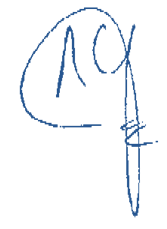 С.В. Лебедев